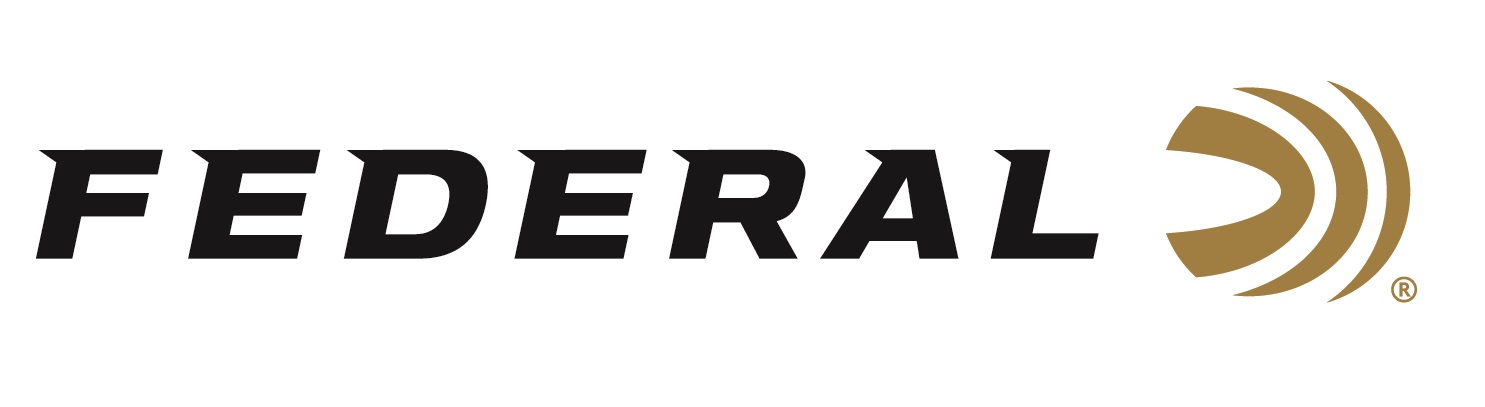 FOR IMMEDIATE RELEASE 		 		 Federal Expands Lineup of 6.5 Creedmoor Loads and Adds Options in 6.5 PRC ANOKA, Minnesota – February 3, 2020 – Federal has expanded its available loads in 6.5 to cover a range of shooting disciplines. The newest additions for 2020 include the 6.5 Creedmoor Swift Scirocco II, Terminal Ascent and the MeatEater Series Trophy Copper. Terminal Ascent is also available in 6.5 PRC. In addition, Federal has expanded its trusted Federal Premium Gold Medal rifle ammunition line with a new 6.5 PRC load. Born as a competition round, the 6.5 Creedmoor has quickly become one of the most popular hunting cartridges on the market. No surprise, either, since its flat trajectory, high ballistic coefficients and blistering velocities give it a deadly combination of long-range accuracy and lethal hunting firepower—all from a short-action platform with relatively mild recoil.“Fans of the 6.5 Creedmoor have several hard-hitting new options at their disposal, thanks to a flurry of new introductions, plus a new 6.5 PRC loading,” said Federal Centerfire Rifle Ammunition Product Director Mike Holm. “In 2020, we have raised the bar in performance and versatility with high-powered loads perfect for a variety of hunting or competition shooting with new Berger, MeatEater, Swift, and Terminal Ascent options. We are especially excited for customers to experience these four newest additions to our long list of 6.5 cartridges.”6.5 PRC Gold Medal Berger – 140-grain, 2,925 FPS: The fast-flat-shooting cartridge has already proven itself in Precision Rifle Series competition and has earned the respect of elite long-range shooters. The new round is loaded with the extremely accurate Berger Hybrid bullet, and paired with Gold Medal match primers, Federal brass and specially formulated propellant.6.5 PRC and 6.5 Creedmoor Terminal Ascent – 130-grain, 3,000 and 2,800 FPS: Bonded construction penetrates deep on close targets, while the patented Slipstream polymer tip initiates expansion at velocities 200 fps lower than comparable designs. The bullet’s long, sleek profile offers an extremely high ballistic coefficient, and its AccuChannel groove technology improves accuracy and minimizes drag. Now available in a full selection of long-range hunting cartridges.6.5 Creedmoor Swift Scirocco II – 130-grain, 2,800 FPS: The bullet’s streamlined design and high ballistic coefficient produce flat trajectories, while retaining more velocity and energy downrange. Aided by its proprietary polymer tip, the Scirocco II expands at minimal velocities yet offers high weight retention at close range thanks to its bonded copper jacket.6.5 Creedmoor Trophy Copper MeatEater – 120-grain, 2,875 FPS: The polymer-tipped Trophy Copper bullet retains 99 percent of its weight for the deepest penetration possible in an expanding bullet. Plus, the tipped bullet cavity is optimized for reliable expansion across a broad spectrum of velocities. As a bonus, its grooved shank boosts accuracy in a wide range of firearms, while the nickel-plated case prevents corrosion and aids in faster, easier extraction. It also features a boat-tail design to increase ballistic coefficient for higher downrange velocities, more energy on impact and less bullet drop. This is the official ammunition of MeatEater, with new packaging that highlights this partnership.These new products were announced at the 2020 SHOT Show in Las Vegas, Nevada, January 21-24. New Terminal Ascent ship at the end of January 2020. Swift Scirocco II, MeatEater Trophy Copper and 6.5 PRC Gold Medal Berger are scheduled to ship in the Spring of 2020.Federal ammunition can be found at dealers nationwide or purchased online direct from Federal. For more information on all products from Federal or to shop online, visit www.federalpremium.com.Press Release Contact: JJ ReichSenior Communications Manager - AmmunitionE-mail: VistaPressroom@VistaOutdoor.com About Federal AmmunitionFederal, headquartered in Anoka, MN, is a brand of Vista Outdoor Inc., an outdoor sports and recreation company. From humble beginnings nestled among the lakes and woods of Minnesota, Federal Ammunition has evolved into one of the world's largest producers of sporting ammunition. Beginning in 1922, founding president, Charles L. Horn, paved the way for our success. Today, Federal carries on Horn's vision for quality products and service with the next generation of outdoorsmen and women. We maintain our position as experts in the science of ammunition production. Every day we manufacture products to enhance our customers' shooting experience while partnering with the conservation organizations that protect and support our outdoor heritage. We offer thousands of options in our Federal Premium and Federal® lines-it's what makes us the most complete ammunition company in the business and provides our customers with a choice no matter their pursuit.